     Муниципальное автономное общеобразовательное учреждение средняя общеобразовательная школа № 18 г. ЛипецкаМетодическая разработка классного часана тему: «Профессия космонавт»Автор: учитель начальных классов МАОУ СОШ № 18 г. Липецка Кушникова Олеся НиколаевнаЛипецк, 2021        21 век – время технического прогресса. Использование искусственного интеллекта – это не фантастическое будущее, а норма жизни сегодня. Одним из важных условий социализации человека является успешное овладение навыками использования технического потенциала и проектирования новых научных открытий. Но пока миром правит человеческий разум, не стоит забывать о нравственной и духовной составляющей развития социума. От человека зависит, во благо или во вред он использует плоды науки. Спроецируем глобальные цели и задачи на колыбель общества – образование. Какова цель современной школы? Возможно, она заключается в создании необходимых условий для развития высоко нравственной, морально устойчивой, духовно обогащённой личности, формировании навыков использования и усовершенствования опыта и достижений человечества. Как столь масштабные задачи уложить в 45 минут школьного занятия? Подчиним технический прогресс более высоким целям, пусть новые технологии станут средством образовательного процесса. Рассмотрим в качестве примера воплощения вышеизложенного сценарий классного часа на тему: «Профессия космонавт».Классный час «Профессия космонавт»Ход классного часа Список  литературы.Большая детская энциклопедия: Вселенная/ сост. К. Люцис. - М.: Русское энциклопедическое товарищество, 2003.- 608 с.: ил.Он слышал зов Вселенной// Детская энциклопедия АиФ. - 2005. - № 6. - с. 42-47.Интернет-ресурсы.https://learningapps.org/watch?v=povyf02z521Презентация: https://disk.yandex.ru/i/KSV2di1dKLNa5g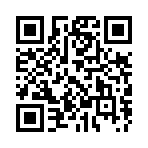 Все необходимые материалы для подготовки к классному часу можно посмотреть, перейдя по ссылке: https://disk.yandex.ru/d/qUfmbfW6XiM4wQ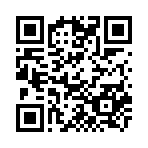 Тема  Профессия космонавта.Целевая аудиторияУчащиеся 3 – 4 классов.Цельформирование  представлений о космосе, интереса к профессии космонавта.Задачи- обогатить и систематизировать знания о работе космонавта, о полете в космос;- развивать навыки работы с интернет - ресурсами; 
- формировать коммуникативные навыки через работу в группах; - вызвать интерес к профессии космонавта и желание быть похожим на космонавта – сильного, здорового, выносливого, умного;- развивать любознательность, воображение, мышление;- воспитывать чувство гордости за российских космонавтов.Планируемые результатыФормируемые УУД:Личностные: •	знание основных моральных норм и ориентация;•	развитие этических чувств;учатся самооценке на основе критерия успешной деятельности.Регулятивные:•	адекватно воспринимать предложения и оценку учителей, товарищей, родителей и других людей.Познавательные:выделять существенную информацию из сообщений разных видов.Коммуникативные:•	строить сообщения в устной и письменной форме;•	допускать возможность существования у людей различных точек зрения, в том числе не совпадающих с его собственной, и ориентироваться на позицию партнёра в общении и взаимодействии.ОборудованиеПрезентация, раздаточный материал, демонстрационный материал, конструктор.Форма проведенияЧас общения с использованием медиаресурсов.Подготовка к занятию.Учитель проверяет работу компьютера  и демонстрационного экрана, запускает презентацию. Оформляет магнитную доску в космическом стиле. Расставляет парты для групп из 4 – х человек. На парты раскладывает раздаточный материал (бумажные фигурки космонавтов, лист с вопросами, конверт с карточками и космический кубик – по одному на группу). Встречает детей, приветствует их и помогает занять свои места. Проговаривает с детьми правила работы в группах.  Задачи  этапа классного часа (вида работ)Деятельностьучителя Задания для учащихся ДеятельностьУчениковОМУПланируемые результаты УУДПланируемые результаты УУДI. Подготовительная частьI. Подготовительная частьЗадачи: организовать класс, настроить на взаимодействие, познакомиться.Мотивировать учащихся к беседе. - Здравствуйте, ребята! Рада вас приветствовать на нашем часе общения. Поделитесь друг с другом хорошим настроением и улыбнитесь ласково соседу по парте!- Предлагаю определить тему нашей встречи, выполнив следующее задание. На экране вы видите несколько категорий, прочтите внимательно их названия (врач, учитель, космонавт, строитель).-Как одним словом можно назвать все категории?- Верно, мы будем говорить с вами о профессии, а о какой именно, вы узнаете, правильно подобрав к каждой категории соответствующие изображения предметов.- Итак, что у нас получилось, что изображено на картинке?- О какой же профессии мы поговорим?- Ребята, вы отлично справились с заданием и определили тему нашей встречи – это «Профессия космонавт». - Когда я была школьницей, многие ребята, мои одноклассники мечтали стать космонавтами. Скажите, кто-нибудь из вас хотел бы стать космонавтом?- Отлично, с чего же начать, что делать? Определим цель нашего занятия.- Может быть вы уже что-то знаете об этой профессии? Попробуем с вами определить, что вам уже известно по этой теме и что вы хотели бы узнать. Для этого прочтите вопросы из первого столбика в карточке, что пред вами. Если вы знаете ответ, то поставьте рядом «+», если затрудняетесь ответить, то «-».- В ходе сегодняшнего занятия мы с вами постараемся найти ответы на все ваши вопросы. Приветствуют учителя, настраиваются на работу. Ставят цель, определяют задачи.Отвечают на вопросы учителя, высказывают предположения.- Профессии.Учащиеся по очереди подходят к электронной доске и выполняют задание.- Скафандр космонавта.- О профессии космонавта.- Да.- Узнаем как стать космонавтом.Дети выполняют индивидуальную работу с карточками и определяют круг вопросов, ответить на которые они затрудняются. Сначала по очереди читают вопросы со знаком «+» и отвечают на них, затем со знаком «-». Могут предложить и свои вопросы по теме, которых нет в карточке.Знание основных моральных норм и ориентация на их выполнение. Выделять существенную информацию из сообщений разных видов.Знание основных моральных норм и ориентация на их выполнение. Выделять существенную информацию из сообщений разных видов.II. Основная частьII. Основная частьII. Основная частьII. Основная частьII. Основная частьФормировать коммуникативные навыки через работу в группах; вызвать интерес к профессии космонавта и желание быть похожим на космонавта, показать важность формирования положительных личных качеств: целеустремлённость, активность, смелость и других; воспитывать чувство гордости за российских космонавтов.В Центре подготовки космонавтов. Теоретические задания.- А сейчас представьте себя будущими космонавтами. Мы отправляемся в воображаемый Центр подготовки космонавтов.- Предлагаю посмотреть видео, в котором рассказывается о том, как проходит подготовка космонавтов.- Что вы узнали? Как проходит подготовка космонавтов? Какие испытания она преодолевают?- Мы с вами продолжаем погружение в профессию космонавта и приступаем к теоретическим заданиям. Каждая наука начинается с истории. Предлагаю вам поработать в группах и составить статью по заданной теме. Перед вами космический кубик, на одной из граней которого указана тема вашей работы. На второй грани вам необходимо разместить соответствующее фото известного космонавта, на третьей – биографические сведения, а для оформления четвёртой грани порассуждайте на тему: «Какими личными качествами должен обладать будущий космонавт?» и запишите их на пустой карточке. Карточки с информацией вы найдете в конверте, что перед вами.- Очень хочется послушать ваши статьи. Кто уже готов ответить?- Ребята, очень познавательные статьи у вас получились, запомните имена этих героев (Гагарин, Терешкова, Леонов, Армстронг), они достойны стать вашими кумирами. Надеюсь на ваше старание в воспитании в себе всех названных личных качеств космонавтов.- Переходим к следующему теоретическому заданию. Внимание на экран. Что изображено на картинке?- Ваша задача – вспомнить и верно подобрать название каждой планеты.- Отлично! Вашей ориентации в космосе можно позавидовать!Физкультминутка.- А теперь проверим вашу физическую подготовку. Прошу всех встать у своих мест и повторять космические движения под музыку. Будьте внимательны, мы будем каждый раз ускоряться!- Молодцы! Ваша физическая подготовка на высоте!Строим космическую ракету.- Все этапы подготовки вами успешно пройдены. Готовы ли вы совершить первый полёт в космос? - Чего же нам для этого не хватает?- В космической отрасли работают представители разных профессий, в том числе и инженеры – конструкторы. Только представьте себе масштабы их работы. - Космонавт тоже должен знать многое об оборудовании космического корабля. Начнём с малого – построим модель космической ракеты, используя конструктор «Лего» (каждой группе выдаётся набор с конструктором). В качестве образца используйте фото готовой модели на ваших партах.- Проверяем готовность ракет к старту.- Начинаем обратный отсчёт (учитель считает вместе с детьми, после слова «пуск» запускается видео нашей планеты с космического спутника).- Ребята, я вас поздравляю, только что вы совершили пусть и воображаемый, но всё-таки первый полёт в космос.Дети (каждый) прикрепляют бумажную фигурку космонавта в рамочку – аппликацию «Центр подготовки космонавтов» на доске.Внимательно смотрят видео.- Космонавты проходят теоретическую и физическую подготовку, сдают экзамены, тесты.Дети работают в группах, выполняют задание.Каждая группа отвечает по следующему плану: тема, имя и биографические сведения, рассуждения о личных качествах героя.- Солнечная система.Учащиеся по очереди, по 2 человека от группы подходят к электронной доске и выполняют задание.Выполняют движения под музыку «Я ракета».- Да.- Комической ракеты.- Они проектируют и собирают огромные космические корабли с самым сложным оборудованием.Собирают модель ракеты, работая в группах. Каждая группа, собрав модель ракеты, сообщает, что ракета к старту готова.Аплодируют друг другу.Знание основных моральных норм и ориентация на их выполнение, развитие этических чувств как регуляторов морального поведения; строить сообщения в устной и письменной форме;допускать возможность существования у людей различных точек зрения, в том числе не совпадающих с его собственной, и ориентироваться на позицию партнёра в общении и взаимодействии;выделять существенную информацию из сообщений разных видов; анализировать, делать выводы, обобщать.Знание основных моральных норм и ориентация на их выполнение, развитие этических чувств как регуляторов морального поведения; строить сообщения в устной и письменной форме;допускать возможность существования у людей различных точек зрения, в том числе не совпадающих с его собственной, и ориентироваться на позицию партнёра в общении и взаимодействии;выделять существенную информацию из сообщений разных видов; анализировать, делать выводы, обобщать.III. Заключительная частьIII. Заключительная частьIII. Заключительная частьПодвести итог занятия.- Предлагаю снова объединить усилия группы и составить синквейн на тему: «Космонавт» (учитель объясняет порядок составления синквейна: первая строчка — тема, вторая строчка — два прилагательных, третья строчка — три глагола, четвёртая строчка — уже не перечисление отдельных слов, а целая фраза, предложение, которое позволяет составляющему выразить своё личное отношение к теме, пятая строчка – синоним).- Я с вами согласна, вы сумели подобрать нужные слова.- А теперь вернёмся к нашим вопросам, обозначенным в начале занятия. Я прошу вас ещё раз прочесть вопросы и во втором столбике, пользуясь знаками «+» и «-», определить остались ли ещё вопросы, ответы на которые мы не сумели найти сегодня (если вопросы возникнут, то это стимул для более глубокого изучения данной темы, необходимо выразить одобрение и посоветовать более подробно изучить данный вопрос и рассказать  о результатах на последующих занятиях).- Ребята, если наше занятие оказалось для вас полезным и успешным, прошу переместить ваших космонавтов из центра подготовки на космический корабль. Если у вас сегодня не всё получилось и вы считаете, что нужно ещё поработать – оставьте космонавта в Центре подготовки (если такие учащиеся будут, то необходимо узнать причины их решения).- Ребята, общение с вами было интересным, до новых встреч!
Примерный ответ: космонавт, мужественный, решительный, готовится, исследует, летает. Проводящий испытания и исследования в космическом полёте. Герой.Читают вопросы и отвечают на них устно.По очереди подходят к доске и перемещают изображение космонавта на корабль либо оставляют в Центре.- До свидания!Учатся самооценке на основе критерия успешной деятельности.Учатся самооценке на основе критерия успешной деятельности.Учатся самооценке на основе критерия успешной деятельности.